ACTIVITY RELEASE OF LIABILITYREAD CAREFULLY - THIS AFFECTS YOUR LEGAL RIGHTS
In exchange for participation in the activity of Haiti Mission Trip organized by Cabaret Haiti Mission ("CHM"), of 2700 University Blvd. S., Jacksonville, Florida 32216, and/or use of the property, facilities and services of CHM, I agree for myself and (if applicable) for the members of my family, to the following:
1. I agree to observe and obey all posted rules and warnings, and further agree to follow any oral instructions or directions given by CHM, or the employees, representatives of CHM.2. I recognize that there are certain inherent risks associated with the above described activity, and I assume full responsibility for personal injury to myself and (if applicable) my family members, and further release and discharge CHM for injury, loss or damage arising out of my (or my family's) use of or presence upon the facilities of CHM, whether caused by the fault of myself, my family, CHM or other third parties.3. I agree to indemnify and defend CHM against all claims, causes of action, damages, 
 judgments, costs or expenses, including attorney fees and other litigation costs, which may in any way arise from my or my family's use of or presence upon the facilities of CHM.4. I agree to pay for all damages to the facilities of CHM caused by my or my family's negligent, reckless, or willful actions.5. Any legal or equitable claim that may arise from participation in the above shall be resolved under Florida law.
I HAVE READ THIS DOCUMENT AND UNDERSTAND IT. I FURTHERUNDERSTAND THAT BY SIGNING THIS RELEASE, I VOLUNTARYSURRENDER CERTAIN LEGAL RIGHTS
Dated: _______________

Signature: _______________________________________(If under age 18, signature of parent or guardian)
Printed Name of Participant: ______________________________________
Address: ________________________________________________________
    __________________________, _______________ _______________
In case of an emergency, please call _____________________ (Relationship: ________) at __________________ (Day), or ________________ (Evening).
© This is a RocketLawyer.com Legal Document ©Cabaret Haiti Mission, Inc.
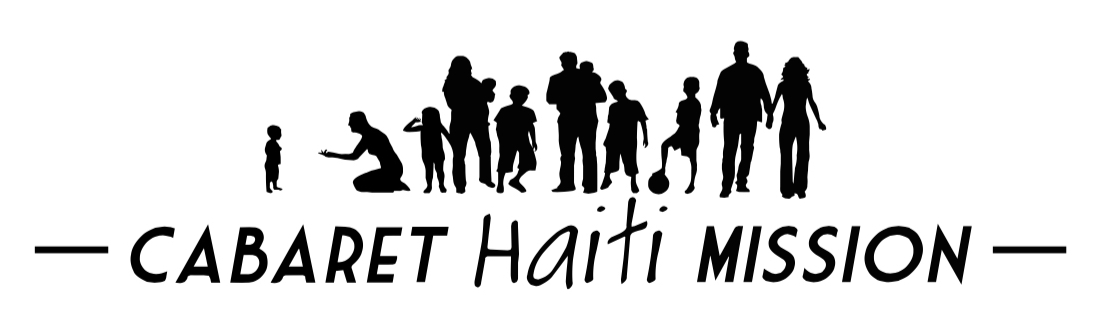 			MISSION TRIP 				APPLICATIONMission Trip Dates:  ___/___/___ to ___/___/___
                                                Cabaret Haiti Mission                                                       2700 University Blvd. S.                                                       Jacksonville, FL 32216-2557Passport Name __________________, _________________ ____________________
                                    Last                                  First                           MiddleAddress  _____________________________________________________________________         		Street                                            City                         State           Zip CodeHome Phone (     )_____________ Work Phone (     ) ____________ Fax(     ) _____________
Cell phone (     )  _____________  E-mail __________________  Date of Birth ___/___/___
Church Membership ___________________________________________________________________________           Church Name                    	  Address                City       	       State       Zip Code
Emergency Contact __________________________________________________________                                  Name                                      Relationship                      PhoneBeneficiary _________________________________________________________________                                  Name                                      Relationship                      Phone
Have you been on a mission trip?  Y  N    Date ____________  Location ________________                                                                                                     	(use back if needed)Have you been to Haiti before?      Y  N    	Date ____________
Do you have a passport?                Y  N    	Expiration Date ___/___/___
Passport Number ____________________________

Have you had the following immunizations?Hepatitis A                                       Y  N     Date ____________Hepatitis B                                       Y  N     Date ____________Malaria                                             Y  N    Date ____________Typhoid                                            Y  N    Date ____________Tetanus                                            Y  N     Date ____________
What is your occupation? ________________  Physical Limitations? _____________________
What talents, skills or abilities do you possess that can be used on a mission trip to Haiti? 
______________________________________________________________________________
Please write a brief paragraph of your spiritual journey below or on the back of this application.